Z okazji Dnia Dzieckażyczę Wam wszystkim,
aby  Wasze dzieciństwo
było jak najlepsze
i aby trwało jak najdłużej!Lekcja 	2h	  01.06   i     03.06.	                                                                       KLASA VII bTemat: Poznanie małej ojczyzny – Nowe Miasto nad Pilicą.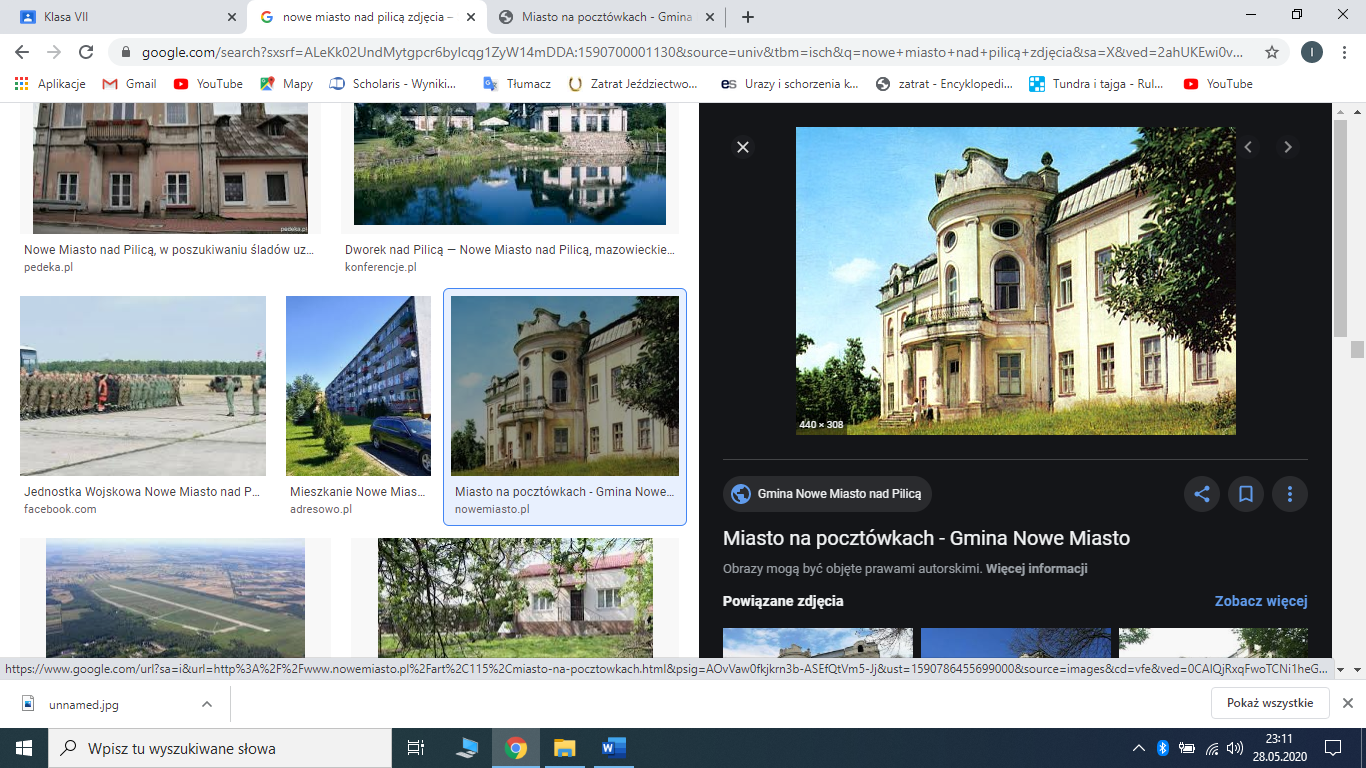 W zeszycie:
Małą ojczyzną może być np. gmina, wieś, małe miasteczko, dzielnica, a nawet osiedle. Informacje o małej ojczyźnie można odnaleźć np. w opracowaniach przygotowanych przez urzędy miast lub gmin, w rocznikach statystycznych, w lokalnych instytucjach i organizacjach. Można je uzyskać także od najstarszych mieszkańców małej ojczyzny, sąsiadów, rodziny i nauczycieli.Podczas kolejnych dwóch godzin lekcyjnych macie czas na wyszukanie informacji w internecie oraz innych źródłach informacji o małych ojczyznach, na temat naszego miasta (wsi) i gminy.
Proponuję również porozmawiać na ten temat z rodzicami i dziadkami.

- Położenie i granice miasta( lub wsi) i gminy,
- Historia naszego miasta (wsi) i gminy,
- Atrakcyjność osadnicza,
- Atrakcyjność gospodarcza.